GEMEINDE EBERSDORF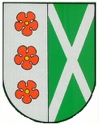 Bezirk Hartberg-Fürstenfeld / Steiermark / ÖsterreichTel.: 03333/ 2341-0  oder 0664/130 30 86            FAX.: 03333/2341-4           E-Mail: gde@ebersdorf.gv.at         Homepage: www.ebersdorf.euABBRUCHANSUCHENgemäß § 20 Z 6 Steiermärkisches BaugesetzHINWEIS: Bitte füllen Sie alle Felder korrekt aus. Die mit einem * gekennzeichneten Felder sind verpflichtend auszufüllen. Für alle Datumseingaben gilt das Format „TT.MM.JJJJ“. Sie können das Formular direkt am Bildschirm ausfüllen und danach ausdrucken. Angaben zu den Antragstellern/innenArt des/der Abbruchobjektes/eOrt des/der Abbruchobjektes/eDatum und Unterschrift der Antragsteller/innen (bei juristischen Personen firmenmäßige Unterzeichnung mit Stampiglie)Firmenmäßige Zeichnung (wenn der/die Antragsteller/in eine juristische Person ist)Firmenbuch-Nr.Die Zeichnungsberechtigten (bitte in Blockschrift)  Bevollmächtigter/e Vertreter/inZustimmungserklärung der Grundeigentümer/innen oder Bauberechtigten 
(wenn die Antragsteller/innen nicht selbst Grundeigentümer/innen oder Bauberechtigte sind)Erforderliche Unterlagen gemäß § 32 Baugesetz 	Amtliche Grundbuchabschrift (nicht älter als 6 Wochen)	Amtlicher Katasterauszug (1-fach)	Anrainerverzeichnis (1-fach)	Lageplan M 1:1000 mit Darstellung der Abbruchobjekte – gelb angelegt (- fach) 	Bruttogeschossflächenberechnung aller Geschosse (1-fach oder auf dem Lageplan) 	Beschreibung der technischen Ausführung des Abbruches, der Sicherheitsmaßnahmen und Maßnahmen für Lärm- und Staubschutz 	Angaben über die Sortierung und den Verbleib des Bauschuttes 	Firmenbuchauszug 	Bei Abbruchobjekten in Altstadtzonen Ansichten der Gebäude (auch Fotokopie möglich) Familienname/Firma *TitelVorname *Adresse *Haus-Nr. *Ort *PLZ *Telefon MobilFaxE-Mail Straße *Nr. *KG *Gst. Nr. EZGst. Nr. EZOrtDatumUnterschriftOrtDatumUnterschriftFamilienname Akad. GradVorname Adresse Haus-Nr. Ort PLZ Vollmacht vom Datum UnterschriftGrundbuchauszug vom *7.1.  Familienname Akad. GradVorname Adresse Haus-Nr. Ort PLZ *Unterschrift 7.2.  Familienname Akad. GradVorname Adresse Haus-Nr. Ort PLZ *Unterschrift 